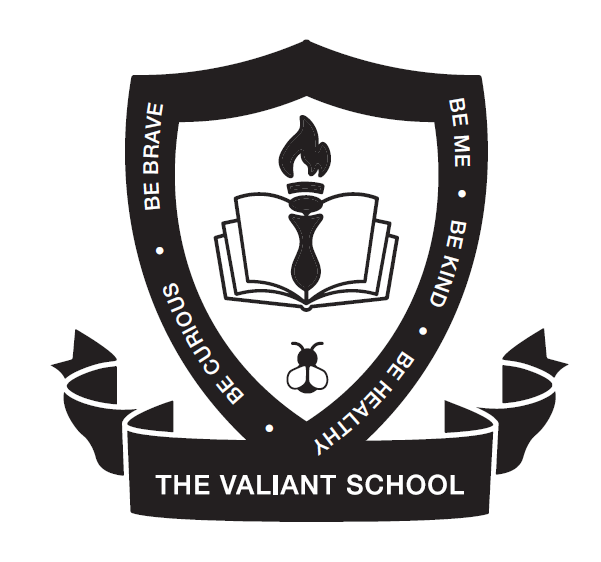 Health and Safety PolicyThe Valiant SchoolStatement of IntentAt the Valiant School, we are committed to the health and safety of our staff, pupils and visitors. Ensuring the safety of our community is of paramount importance, and this policy reflects our dedication to creating a safe learning environment.We are committed to:Providing a productive and safe learning environment.Preventing accidents and any work-related illnesses.Compliance with all statutory requirements.Minimising risks via assessment and policy.Providing safe working equipment and ensuring safe working methods.Providing a safe environment to non-employees, such as pupils and visitors.Including all staff and representatives in health and safety decisions.Monitoring and reviewing our policies to ensure effectiveness.Setting high targets and objectives to develop the school’s culture of continuous improvement.Ensuring adequate welfare facilities are available throughout our school.Ensuring adequate resources are available to address health and safety issues, so far as is reasonably practicable.Legal FrameworkThis policy has due regard to statutory legislation including, but not limited to, the following:Health and Safety at Work etc. Act 1974Workplace (Health, Safety and Welfare) Regulations 1992Management of Health and Safety at Work Regulations 1999Control of Substances Hazardous to Health Regulations 2002Reporting of Injuries, Diseases and Dangerous Occurrences Regulations 2013This policy has due regard to national guidance including, but not limited to, the following:DfE ‘Health and safety: advice on legal duties and powers’ 2014 DfE ‘Health and safety for school children’ 2015DfE ‘Keeping children safe in education’ 2022 HSE ‘Sensible health and safety management in schools’ 2014 The statutory framework for the Early Years Foundation StageThe Independent School StandardsThis policy should be used in conjunction with other relevant school and procedures: includingFirst Aid PolicyRisk Assessment PolicyIn addition, there is associated premises management documents that are relevant such as records of safety checks.Duties of the ProprietorsThe Proprietors in consultation with the Headteacher, will:Ensure familiarity with the requirements of the appropriate legislation and codes of practice.Appoint a Member of the Management Committee to be responsible for Health and Safety.Ensure that roles and functions of staff in relation to Health and Safety and Welfare are clearly set out and written into individuals’ job descriptions and induction processes. Create and monitor a management structure responsible for health and safety.Ensure there is a detailed and enforceable policy for health and safety, and that the policy is implemented by all.Periodically assess the effectiveness of the policy and ensure any necessary changes are made.Identify risks relating to possible accidents and injuries, and make reasonable adjustments to prevent them occurring.The Proprietors endeavour to provide:A safe place for all site users including staff, pupils and visitors.Safe means of entry and exit for all site users.Equipment, grounds and systems of work which are safe.Safe arrangements for the handling, storage and transportation of any articles and substances.Safe and healthy working conditions that comply with statutory requirements, codes of practice and guidance.Supervision, training and instruction so that all staff can perform their duties in a healthy and safe manner.Where necessary, protective equipment and clothing, along with any necessary guidance and instruction.Duties of the HeadteacherThe Headteacher has the overall responsibility for the day-to-day development and implementation of safe working practices and conditions for all staff, pupils and visitors.The Headteacher will require contractors and others, when working on-site, to take all reasonable care of their own employees and others who may be affected by their work. The Headteacher will co-operate with and provide relevant information to the Health and Safety representative and keep the Proprietors informed, where necessary, making recommendations to the Proprietors to consider appropriate action.The Headteacher will take all reasonably practicable steps to ensure the Health and Safety Policy is implemented by all members of staff.The Headteacher will also liaise with the LA and the Health and Safety Executive (HSE) where necessary.Duties of all Members of StaffAll members of staff will:Take reasonable care of their own health and safety, and that of others who may be affected by what they do at work.Co-operate with their employers on health and safety matters.Carry out their work in accordance with training and instructions.Inform the employer of any work situation representing a serious and immediate danger, so that remedial action can be taken. Familiarise themselves with the Health and Safety Policy and aspects of their work related to health and safety.Avoid any conduct which puts themselves or others at risk.Be familiar with all requirements laid down by the Proprietors.Ensure that all staff, pupils and visitors are applying health and safety regulations and adhering to any rules, routines and procedures in place.Ensure all machinery and equipment is in good working order and safe to use, including adequate guards.  They will also not allow improper use of such equipment.Use the correct equipment and tools for the job and any protective clothing supplied.Ensure any toxic, hazardous or flammable substances are used correctly, and stored and labelled as appropriate.Report any defects in equipment or facilities to the Headteacher.Take an interest in health and safety matters, and suggest any changes that they feel are appropriate.Make suggestions as to how the school can reduce the risk of injuries, illnesses and accidents.Exercise good standards of housekeeping and cleanliness.Adhere to their common law duty to act as a prudent parent would when in charge of pupils.Obligations of ContractorsWhen the school site is used for purposes not under the direction of the Headteacher, then, subject to the agreement of the Proprietors, the principal person in charge of the activities will take responsibility for safe practice in the areas under their control.All contractors must meet with the Headteacher or Proprietors prior to commencing work to discuss policies, procedures and expectations.Contractors working on school premises are required to identify and control risks arising from their activities.Contractors will inform the Headteacher of all potential risks to staff, pupils and visitors.Contractors must sign the Visitor’s Book.Contractors on-site are not allowed to smoke, play radios, use their mobile phones unless in the course of their duty Contractors must not have unsupervised contact with children unless the appropriate safeguarding checks have been carried out.PupilsPupils will:Exercise personal responsibility for the health and safety of themselves and others.Dress in a manner that is consistent with safety and hygiene standards.Respond to the instruction of staff given in an emergency.Observe the health and safety rules of the school.Not misuse, neglect or interfere with items supplied for their, and other pupils’, health and safety.Inform any member of staff of any situation which may affect their safety.TrainingThe Proprietors will ensure that staff members are provided with the health and safety training they need for their role.  This may not mean attendance on training courses; training may be online or simply involve providing staff with basic instructions and information about health and safety in the school.Where relevant to their role, staff will receive the following training:Fire wardent trainingAsbestos awarenessLeigionella trainingTraining for working at heightFire safety trainingManual handling trainingThe Proprietor will ensure that a suitable number of staff are trained in each area and that the school is compliant with legal requirements at all times.The proprietors will ensure that there are an appropriate number of first-aid trained staff members in the school.Staff members will be provided with regular training opportunities and have access to support where needed.Staff members are expected to undertake appropriate CPD in order to further contribute to the running and success of the school.The Headteacher will ensure a record is kept of all training.First AidProprietors and staff will:Act in accordance with the First Aid Policy at all times.Ensure ample provision is made for first aid equipment on-site and that a suitable number of trained staff are available for emergency First Aid.Ensure that a minimum of two staff are qualified in Emergency First Aid at Work.Named staff members who are qualified in Emergency First Aid at Work are displayed at all First Aid Box locations.Ensure that First Aid boxes are sited at suitable locations and signposted.  The Headteacher is responsible for checking the First Aid boxes and replenishing them as necessary.  The Proprietors will ensure that relevant numbers of staff are trained in First Aid:First Aid at Work Minimum of 2 members of full time staffEmergency First Aid Minimum of 4 members of full time staffPaediatric First Aid  All staff working with EYFS pupilsContacting the Emergency ServicesFollowing an accident/injury, the first-aider will contact the emergency services as necessary, or direct a staff member to do so while they tend to the victim.If there is no first-aider immediately available, a common sense judgement will be made by those attending the injured party regarding whether to contact the emergency services.Fire SafetyAll staff members fully understand and effectively implement the Fire Evacuation Plan.The Headteacher is responsible for certifying that procedures for ensuring that safety precautions are properly managed will be discussed, formulated and effectively disseminated to all staff.The procedure for fire drills and the use of fire extinguishers will be clear and understood by all staff.The school will test evacuation procedures on a termly basis and keep records.The evacuation of visitors and contractors will be the responsibility of the person they are visiting or working for.Firefighting equipment will be checked on an annual basis by an approved contractor.Fire alarms will be tested weekly and monthly from different ‘break glass’ fire points around the school, and records will be maintained and held in school.Emergency lighting will be tested on a monthly basis, and records will be maintained and held in by the Proprietors.Accident ReportingAll accidents and incidents, including near-misses or dangerous occurrences, will be reported as soon as possible to the nominated ‘on duty’ registered first aider using the standard Accident Book.Headteacher will be responsible for informing the Proprietors if the accident is fatal or a “major injury” as outlined by the HSE.Significant AccidentsSignificant accidents, as defined in the Reporting of Injuries, Diseases and Dangerous Occurrences Regulations (RIDDOR) 2013, will be reported to the HSE at the earliest opportunity. The ‘specified injuries’ which must be reported include the following: Accidents to employees causing either death or major injury.Accidents resulting in employees being away from work or being unable to perform their normal work duties for more than seven consecutive days (this seven day period does not include the day of the accident).Fractures, other than to fingers, thumbs and toes.Amputation of an arm, hand, finger, thumb, leg, foot or toe.Any injury likely to lead to permanent loss of sight or reduction in sight in one or both eyes.Any crush injury to the head or torso, causing damage to the brain or internal organs.Any burn injury (including scalding) which covers more than 10 percent of the whole body’s surface area or causes significant damage to the eyes, respiratory system or other vital organs.Any degree of scalping requiring hospital treatment.Any loss of consciousness caused by head injury or asphyxia.Any other injury arising from working in an enclosed space which leads to hypothermia or heat-induced illness, or that requires resuscitation or admittance to hospital for more than 24 hours.Additional reportable occurrences include the following:The collapse, overturning or failure of any load-bearing part of any lifting equipment.The explosion, collapse or bursting of any closed vessel or pipe work.Electrical short circuit or overload resulting in a fire or explosion.Unintentional explosion, misfire or failure of demolition to cause the intended collapse, projection of material beyond a site boundary, injury caused by an explosion.Any accidental release of a biological agent likely to cause severe human illness.Any collapse or partial collapse of scaffolding over five metres in height.When a dangerous substance being conveyed by road is involved in a fire or released.The unintended collapse of any building or structure under construction, alteration or demolition, including walls or floors.Any explosion or fire resulting in the suspension of normal work for over 24 hours.Any sudden, uncontrolled release in a building of: 200kg or more of flammable liquid, 10kg or more of flammable liquid above its boiling point, 10kg or more of flammable gas, or 500kg or more of these substances if the release is in the open air.Accidental release of any substances which may damage health.Serious gas incidents.Poisonings.Skin diseases including but not limited to: occupational dermatitis, skin cancer, chrome ulcer, oil folliculitis/acne.Lung diseases including, but not limited to: occupational asthma, farmer’s lung, asbestosis, mesothelioma.Infections including, but not limited to: leptospirosis, hepatitis, anthrax, legionellosis, tetanus.Other conditions such as occupational cancer, certain musculoskeletal disorders, decompression illness and hand-arm vibration syndrome.Reporting ProcedureShould an incident require reporting to the Incident Control Centre (ICC) (part of the HSE), the Headteacher, or person appointed on their behalf, will file a report as soon as is reasonably possible.The person will complete the relevant RIDDOR report. The HSE no longer accept written accident reports, except for in exceptional circumstances.  The school will report all significant accidents and injuries to the Local Authority.Reporting HazardsStaff, pupils, contractors and visitors are encouraged to report any condition or practice they deem to be a hazard.A recording system is kept for staff to record any unsafe equipment, procedures or near misses.  It is the responsibility of the site manager to check the records daily and to inform the Senior Leader as appropriate. Serious hazards will be reported to the Headteacher.Accident InvestigationAll accidents, however small, will be investigated by an appointed party, and the outcomes recorded.The length of time dedicated to each investigation will vary on the seriousness of the accident.After an investigation takes place, a risk assessment will be carried out, or the existing assessment amended, to avoid reoccurrence of the accident.The Headteacher will undertake regular evaluations of all reported incidents.  They will then identify patterns and trends in order to take corrective action and minimise the reoccurrence of any incident/illness.Active Monitoring SystemIt is good practice to actively monitor systems prior to accidents, ill health or incidents taking place; this involves regularly checking compliance procedures and the achievement of objectives.  The procedure for actively monitoring our system includes:Regularly examining documents to ensure compliance with standards.Regularly inspecting premises, plants and equipment.  Annual audits, including fire risk assessments and health and safety audits.Regular reports and updates to the Headteacher.External measures, such as surveys by contractors and service providers, along with visits from Environmental Health and Ofsted.17.2	The Bi-Annual Health & Safety checklist is completed by Proprietors.17.3	The following check systems are undertaken:Fire extinguisher checked annually.Fire alarms, fire doors and emergency lighting checked monthly.Water hygiene.Bomb Threat ProcedureAll staff members must fully understand Bomb Threat procedure. In the event of an emergency, the procedures outlined in the Bomb Threat procedure and/or Invacuation Policy will be followed. Upon receipt of a bomb threat or a suspicious package, staff members will ask the following types of questions, regardless of the call’s source (including if the call is from the police):Where is the bomb?What time is it due to go off?What kind of bomb is it?What does it look like?What will cause it to explode?Why are you doing this?What is your name?What is your address?What is your telephone number?The appropriate evacuation procedure will be followed whether staff members believe the threat to be a hoax or not.Where possible, caller ID or dialling the 1471 service will be used to identify where the call has come from. Staff should note the exact time of the call and write down exactly what was said by the person calling as this may be useful for the Police.The staff member receiving the call will contact the Headteacher immediately, who will then alert the Police and the LA.The Headteacher will decide whether or not to evacuate the building.Evacuation and LockdownThe School will follow the procedure outlined in the Business Continuity Plan in the event of a crisis.In the event of a fire, the Fire Evacuation Plan will be implemented. If an evacuation is deemed necessary, all staff will follow the fire evacuation procedure.Visitors to the SchoolAll visitors will sign in.Once signed in, visitors will be escorted to the area of the school concerned.No contractor will carry out work on the school site without the express permission of the Proprietors/Headteacher, other than in an emergency or to make the site safe following theft or vandalism.Contractors will be responsible for the health and safety of their employees and for ensuring safe working practices.  They will not constitute a hazard to staff, pupils or visitors to the school.Anyone hiring the premises will be made aware of their health and safety obligations when making the booking.Visitors and contractors will wear a visitor’s badge at all times while on school grounds.Cleaning contractors will wear an easily identifiable uniform or badge at all times.Temporary staff make staff aware of their arrival and sign the visitors’ book.Staff members who encounter an unidentifiable visitor will enquire if they require assistance and direct them off-site.Staff members who encounter uncooperative visitors threatening violence, refusing to leave the site, or carrying out physical or verbal abuse will seek immediate help via a 999 phone call.Personal Protective Equipment (PPE)The school will provide employees and pupils who are exposed to a hazard, which cannot be controlled by other means, with PPE.PPE means all equipment worn, or held by, staff or pupils which is designed to protect them from specified hazards.All staff and pupils will be provided with protective eyewear where the activity deems this necessary. Visitors will also be supplied with PPE when appropriate.Staff and pupils will use the PPE provided, and care for it according to the instructions and training given.  They will also report any loss or defects to staff.The PPE will fit the wearer properly.  Where more than one item of PPE must be worn, they should be compatible and remain effective.PPE will not be worn if the hazard is caused by wearing it that is greater than the hazard it is intended to protect the wearer from.PPE includes workshop equipment such as tool box tools, protective clothing, safety footwear and face masks, PE equipment, computing equipment, photocopiers and other office equipment, lifting equipment and respiratory protective equipment (RPE).Clothing which is not specifically designed to preserve the health and safety of the wearer does not constitute as PPE.Thorough risk assessments are carried out by staff to determine the suitable PPE to be used for each hazard, and these are reviewed on a termly basis.Staff and pupils can expect that any equipment they use is suitable for its intended use and is properly maintained.Staff will receive health and safety training in order to ensure they know how to properly use, maintain and store PPE, and how to detect and report faults.Equipment manuals are readily available and warning signs are clearly displayed in areas, and on equipment, where PPE is mandatory.Maintaining EquipmentWhen not in use, PPE will be properly stored, kept clean, and in good repair.Inspectors, or a trained health and safety professional, will inspect the following equipment for health and safety issues annually:All electrical portable appliances.All fixed equipment.Playground equipment.It is the responsibility of staff to ensure new equipment meets the appropriate standards and conforms to all health and safety requirements.  Hazardous MaterialsAll equipment, materials and chemicals will be held in appropriate containers and areas to be locked at all times, conforming to health and safety regulations.Hazardous substances will be labelled with the correct hazard sign and contents label.Storage life will be considered by all staff.  All control of substances hazardous to health (COSHH) and ionising radiations regulations will be adhered to.The Headteacher is responsible for ensuring all products that may be hazardous to health are risk assessed before being used.No hazardous substances will be used without the permission of the Headteacher.Low toxic products, such as corrective fluid and aerosol paints, will be stored securely and only used under supervision in a well-ventilated area.Dust and fumes will be safely controlled by local exhaust ventilation regulations.No staff member or pupil should ever be put at risk through exposure to any hazardous substance.Where a substance has a workplace exposure limit, control measures will ensure that exposure is below the limit.Control measures will be checked and reviewed on an annual basis to ensure continued effectiveness, even when they are known to be reliable.Asbestos ManagementIn accordance with HSE guidance, asbestos management procedures are in place.   A copy of the current Asbestos Register is kept in school and must be signed by any contractors visiting the school.Medicine and DrugsThe school’s Supporting Pupils with Medical Conditions Policy will be read, understood and adhered to by all staff.SmokingThe school including its grounds, are designated no smoking zones and display appropriate signage. The Stoke-on-Trent LA Smoke Free Policy, will be read, understood and adhered to by all staff.Housekeeping and CleanlinessContract cleaners will be monitored by the Headteacher.  The standard required will be clear in the service level agreement held with the contracted cleaners. Special consideration will be given to hygiene areas.Combustible waste is removed from the site daily.The site staff will ensure that grounds are kept clear of large stones/bricks and litter daily. Waste collection services will be monitored by the site staff. Special consideration will be given to the disposal of laboratory materials and clinical waste.The Headteacher is responsible for ensuring that the school is at a safe temperature for staff and pupils to work in.  Rooms will be kept at a minimum of 16° with a constant supply of fresh air.Infection ControlThe School actively prevents the spread of infection through the following measures: Liaison with NHS Trust School Age Immunisation Team. Maintaining high standards of personal hygiene and practice.Maintaining a clean environment.The  School employs good hygiene practice in the following ways: Displaying posters throughout the school, encouraging all pupils, staff members and visitors to wash their hands after using the toilet, before eating or handling food, after touching animals, and following any other actions that increase the risk of the spread of infection, such as coughing or sneezing.Ensuring there is sufficient liquid soap, warm water and paper towels available for everyone to wash their hands throughout the school.Employing cleaners to carry out thorough and frequent cleaning that follows national guidance. Providing PPE where necessary.Classroom support staff immediately cleaning any spillages of bodily fluids with a combination of detergent and disinfectant, and always wearing PPE. Mops should not be used to clean up body fluid spillages; instead paper towels should be used and discarded properly, following the procedures for clinical waste.Hygienically bagging any pupil’s soiled clothing to go home, and never rinsing it by hand.Storing all clinical waste in clinical waste bags and in a secure, dedicated area, before it is removed by a registered waste contractor. Discouraging pupils, staff members and visitors from touching any stray animals that may come onto school premises.Staff and pupils displaying signs of infection, such as rashes, vomiting, diarrhoea, etc., will be sent home and recommended to see a doctor.  The school keeps up-to-date with national and local immunisation scheduling and advice.  All pupils’ immunisation status is checked at school entry and at the time of any vaccination. The school encourages parents/carers to have their children immunised. All cuts and abrasions should be covered with waterproof dressings. Hand sanitiser is available in all toilets. Risk AssessmentThe Headteacher has overall responsibility for ensuring potential hazards are identified and risk assessments are completed for all areas of risk in the school. Annual risk assessments will be conducted for all areas of the school.Risk assessments will identify all defects and potential risks along with the necessary solutions or control measures. The Proprietors will be informed of risk assessments allowing issues to be prioritised and actions to be authorised, along with funds and resources. Staff will complete the necessary risk assessment for any off-site educational visit, which must be approved by the Headteacher who will ensure risk assessments are completed by staff leading day trips or residential stays.Slips and TripsIn line with HSE guidance, control measures are in place to effectively control slip and trip risks. The school utilises the following procedures:Identify the hazards – risk factors considered include:Environmental (floor, steps, slopes, etc.)Contamination (water, food, litter, etc.)Organisational (task, safety, culture, etc.)Footwear.Individual factors (weather, supervision, pedestrian behaviour, etc.)Decide who might be harmed and how.Consider the risks and decide if existing precautions are sufficient, or if further measures need to be introduced.Record the findings.Review the assessment regularly and revise if necessary.Security and TheftPolicy and procedures to reduce security risks are addressed through emergency and security planning. Doors, security gates and fencing is closed and secured to ensure the safeguarding of pupils and staff.Closed circuit television (CCTV) systems may be used to monitor events and identify incidents taking place.CCTV systems may be used as evidence when investigating reports of incidents.Exterior lighting is fitted to ensure visibility at all times.Money will be held in a safe and banked on a regular basis to ensure large amounts are not held on-site.Money will be counted in an appropriate location; staff should not be placed at risk of robbery.Staff and pupils are responsible for their personal belongings and the school accepts no responsibility for loss or damage.Thefts may be reported to the Police and staff members are expected to assist the Police with their investigation. All members of staff are expected to take reasonable measures to ensure the security of school equipment being used.Missing or believed stolen equipment will be reported immediately to the Headteacher.Adverse WeatherThe Headteacher and site staff, in liaison with the Proprietors, will make a decision on school closure on the grounds of health and safety. If a closure takes place, the Proprietors will be promptly informed.Educational Trips and VisitsHealth and safety policy and procedures concerning school trips and visits, including trips abroad, are outlined separately. Trips and visits have individual risk assessments.Manual HandlingManual handling can prove hazardous when it has the potential to cause a musculoskeletal disorder.  This can be due to repetition of the action, the force and/or posture involved in the completion of a handling task, and/or a person’s ability to hold/grasp the particular item in a safe and balanced manner.Activities that are likely to involve manual handling will be risk assessed separately.Working at HeightsWhere staff are required to work at height an individual risk assessment will be carried out.Staff must follow any guidance, or implement systems to mitigate risk as set out in the risk assessment.Lone WorkingPolicy and procedures concerning employees’ lone working are addressed in the staff handbook.Staff members are required to sign statements confirming that they have received, read and understood the staff handbook, prior to being allowed to undertake lone working.Workplace Health and Safety: Stress ManagementStaff will be aware of the symptoms of stress, including sleeping problems, dietary problems, mood swings, feeling lethargic, fatigue, emotional problems, chest pains and elevated heart rate, lack of focus, inability to concentrate and increased sweating.  Staff members who suffer from any of these symptoms are advised to consult their GP as soon as possible.Workplace Health and Safety: Display EquipmentDisplay screen assessments will be carried out by the Headteacher for who regularly use laptops or desktop computers.Policy CirculationThis policy and associated health and safety polices will be available to every member of staff on the staff shared area and school website.  Staff shall sign a statement which affirms that he/she:Has read and understood the policy. Has agreed to comply to the policy.Appendix 1 Training Record    Named First Aiders will be listed upon appointment when the school opensEmergency First Aid at Work Paediatric First Aid First aid equipment is located as follows.  A nominated member of the administration team is responsible for checking them on a monthly basis.  First aid equipment that needs replenishing should be communicated to the Headteacher.FIRST AID EQUIPMENT – MONTHLY CHECKS LOGAppendix 2Classroom Checklist Please note, this is not an exhaustive list and you should identify any other hazards associated with the daily use of the classroom in additional tables, including any further actions needed. If necessary, discuss your concerns with a senior leader in your school.Approved by:The Management CommitteeLast reviewed on:30th September 202230th September 2022Next review due by:September 2024September 2024NameRoleExpiry DateNameRoleExpiry DateDescriptionContentsLocationFirst aid kitsFull basic kitSchool officeBox LocationDate CheckedChecked ByCommentsQuestions you should ask concerning your classroom environment:Yes/No:Further Action Required:Movement Around the Classroom (slips and trips)Is the internal flooring in good condition?Movement Around the Classroom (slips and trips)Are there any changes in floor level or type of flooring that need to be highlighted?Movement Around the Classroom (slips and trips)Are gangways between desks kept clear?Movement Around the Classroom (slips and trips)Are trailing electrical leads/cables prevented wherever possible?Movement Around the Classroom (slips and trips)Is lighting bright enough to allow safe access and exit?Movement Around the Classroom (slips and trips)Are procedures in place to deal with spillages, e.g. water and blood from cuts?Movement Around the Classroom (slips and trips)For stand-alone classrooms:For stand-alone classrooms:For stand-alone classrooms:Movement Around the Classroom (slips and trips)Are access steps or ramps properly maintained?Movement Around the Classroom (slips and trips)Are access stairs or ramps provided with handrails?Work at Height (falls)Do you have an ‘elephant-foot’ step-stool or stepladder available for use where necessary?Work at Height (falls)Is a window-opener provided for opening high-level windows?Furniture and FixturesAre permanent fixtures in good condition and securely fastened, e.g. cupboards, display boards, shelving?Furniture and FixturesIs furniture in good repair and suitable for the size of the user, whether adult or child?Furniture and FixturesIs portable equipment stable, e.g. a TV placed on a suitable trolley?Furniture and FixturesWhere window restrictors are fitted to upper-floor windows, are they in good working order?Furniture and FixturesAre hot surfaces, such as radiators, protected where necessary to prevent the risk of burns to vulnerable young people?Computers and Similar EquipmentIf you use computers as part of your job, has a workstation assessment been completed?Computers and Similar EquipmentHave pupils been advised about good practice when using computers?Electrical Equipment and ServicesAre fixed electrical switches and plug sockets in good repair?Electrical Equipment and ServicesAre all plugs and cables in good repair?Electrical Equipment and ServicesHas portable electrical equipment, e.g. laminators, been visually checked and tested at suitable intervals to ensure that they are safe to use? (There may be a sticker to show it has been tested.)Electrical Equipment and ServicesHas any damaged electrical equipment been taken out of service or replaced?AsbestosIf the school contains asbestos, have details of the location and its condition in the classroom been provided and explained to you?AsbestosHave you been provided with guidance on securing pieces of work to walls/ceilings that may contain asbestos?FireAre fire exit doors unobstructed, unlocked and easy to open from the inside?FireIs fire-fighting equipment in place?FireAre fire evacuation procedures clearly displayed?FireAre you aware of the evacuation drill, including arrangements for any vulnerable adults or children?Workplace (Ventilation and Heating)Does the room have natural ventilation?Workplace (Ventilation and Heating)Can a reasonable room temperature be maintained during use of the classroom?Workplace (Ventilation and Heating)Are measures in place, e.g. blinds, to protect from glare and heat from the sun?